Western Australia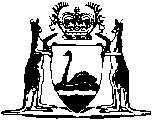 Kojonup Cemetery Act 1928Western AustraliaKojonup Cemetery Act 1928CONTENTS-1.	Short title	12.	Land at Kojonup vested for public cemetery	13.	Shire of Kojonup to be trustee of land	1The ScheduleNotes	Compilation table	3Western AustraliaKojonup Cemetery Act 1928 An Act to vest in the Shire of Kojonup Kojonup Town Lots C, D, E, and F, for the purposes of a public cemetery.	[Long title amended by No. 14 of 1996 s. 4.]1.	Short title		This Act may be cited as the Kojonup Cemetery Act 1928 1.2.	Land at Kojonup vested for public cemetery		All those pieces of land described in the Schedule are hereby vested in the Shire of Kojonup for the purpose of a public cemetery, and such change of ownership shall be registered and noted in the Office of Titles and the Office of the Registrar of Deeds, as the case may require, free of charge.	[Section 2 amended by No. 14 of 1996 s. 4.]3.	Shire of Kojonup to be trustee of land		The Shire of Kojonup shall be the Trustee of the said land, and as such shall have and enjoy and may exercise all the powers and authorities and shall be subject to the obligations conferred and imposed by the provisions of the Cemeteries Act 1897 2 and its amendments, upon trustees appointed under that Act.	[Section 3 amended by No. 14 of 1996 s. 4.]The Schedule Kojonup Town Lot C, comprised in Grant enrolled No. 4422, to M.B. Hale, Lord Bishop of Perth, and by virtue of the Act, No. 34 of 1918, vested in the Bunbury Diocesan Trustees.Kojonup Town Lot D, the subject of Crown Grant enrolled No. 1934, and vested in the Roman Catholic Bishop of Perth by deed registered in Book 17, No. 577.Kojonup Town Lot E, vested in the Roman Catholic Bishop of Perth, and the subject of Certificate of Title Volume 34, Folio 27.Kojonup Town Lot F, vested in the Roman Catholic Bishop of Perth, and the subject of Certificate of Title Volume 34, Folio 28.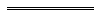 Notes1	This reprint is a compilation as at 4 June 2010 of the Kojonup Cemetery Act 1928 and includes the amendments made by the other written laws referred to in the following table 1a.  The table also contains information about any reprint.Compilation table1a	On the date as at which this compilation was prepared, provisions referred to in the following table had not come into operation and were therefore not included in this compilation.  For the text of the provisions see the endnotes referred to in the table.Provisions that have not come into operation2	Repealed by the Cemeteries Act 1986.3	On the date as at which this compilation was prepared, the Standardisation of Formatting Act 2010 s. 4 had not come into operation.  It reads as follows:Short titleNumber and yearAssentCommencementKojonup Cemetery Act 192831 of 1928
(19 Geo. V. No. 31)28 Dec 192828 Dec 1928Local Government (Consequential Amendments) Act 1996 s. 414 of 199628 Jun 19961 Jul 1996 (see s. 2)Reprint 1: The Kojonup Cemetery Act 1928 as at 4 Jun 2010 (includes amendments listed above)Reprint 1: The Kojonup Cemetery Act 1928 as at 4 Jun 2010 (includes amendments listed above)Reprint 1: The Kojonup Cemetery Act 1928 as at 4 Jun 2010 (includes amendments listed above)Reprint 1: The Kojonup Cemetery Act 1928 as at 4 Jun 2010 (includes amendments listed above)Short titleNumber and yearAssentCommencementStandardisation of Formatting Act 2010 s. 4 319 of 201028 Jun 2010To be proclaimed (see s. 2(b))ActIdentifierTitleShoulder noteKojonup Cemetery Act 1928The ScheduleCemetery land[s. 2]